Phần đáp án câu trắc nghiệm: Tổng câu trắc nghiệm: 40.SỞ GD&ĐT ĐẮK LẮKTRƯỜNG THPT NGÔ GIA TỰ2017-2018(Không kể thời gian phát đề) ĐÁP ÁN  KIỂM TRA HỌC KỲ 1MÔN Lịch Sử – Khối lớp 11 Thời gian làm bài : 45 phút 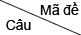 0010020030040051[0.25] D [0.25] D [0.25] C [0.25] A [0.25] B 2[0.25] D [0.25] A [0.25] B [0.25] B [0.25] A 3[0.25] D [0.25] B [0.25] A [0.25] C [0.25] D 4[0.25] B [0.25] C [0.25] D [0.25] A [0.25] A 5[0.25] B [0.25] A [0.25] B [0.25] A [0.25] C 6[0.25] D [0.25] C [0.25] B [0.25] B [0.25] D 7[0.25] C [0.25] D [0.25] A [0.25] A [0.25] B 8[0.25] D [0.25] A [0.25] B [0.25] A [0.25] D 9[0.25] C [0.25] C [0.25] B [0.25] A [0.25] B 10[0.25] C [0.25] B [0.25] A [0.25] B [0.25] B 11[0.25] D [0.25] B [0.25] A [0.25] C [0.25] A 12[0.25] B [0.25] A [0.25] A [0.25] C [0.25] B 13[0.25] C [0.25] C [0.25] B [0.25] D [0.25] B 14[0.25] C [0.25] B [0.25] C [0.25] A [0.25] A 15[0.25] D [0.25] C [0.25] B [0.25] A [0.25] D 16[0.25] D [0.25] B [0.25] B [0.25] C [0.25] D 17[0.25] C [0.25] C [0.25] A [0.25] B [0.25] D 18[0.25] A [0.25] A [0.25] A [0.25] C [0.25] D 19[0.25] A [0.25] D [0.25] C [0.25] D [0.25] D 20[0.25] C [0.25] C [0.25] A [0.25] D [0.25] C 21[0.25] D [0.25] A [0.25] D [0.25] A [0.25] A 22[0.25] C [0.25] D [0.25] C [0.25] A [0.25] D 23[0.25] B [0.25] B [0.25] C [0.25] A [0.25] A 24[0.25] C [0.25] C [0.25] A [0.25] D [0.25] B 25[0.25] D [0.25] A [0.25] B [0.25] C [0.25] D 26[0.25] B [0.25] B [0.25] A [0.25] D [0.25] B 27[0.25] D [0.25] C [0.25] D [0.25] D [0.25] A 28[0.25] B [0.25] B [0.25] C [0.25] B [0.25] C 29[0.25] A [0.25] B [0.25] C [0.25] A [0.25] A 30[0.25] A [0.25] C [0.25] C [0.25] A [0.25] A 31[0.25] B [0.25] B [0.25] B [0.25] A [0.25] A 32[0.25] A [0.25] D [0.25] C [0.25] B [0.25] D 33[0.25] B [0.25] B [0.25] C [0.25] D [0.25] C 34[0.25] C [0.25] D [0.25] A [0.25] B [0.25] D 35[0.25] A [0.25] A [0.25] C [0.25] A [0.25] C 36[0.25] B [0.25] C [0.25] D [0.25] B [0.25] C 37[0.25] B [0.25] B [0.25] D [0.25] A [0.25] D 38[0.25] D [0.25] A [0.25] A [0.25] B [0.25] A 39[0.25] A [0.25] A [0.25] A [0.25] C [0.25] A 40[0.25] A [0.25] B [0.25] B [0.25] B [0.25] B 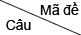 0060070080090101[0.25] D [0.25] A [0.25] C [0.25] C [0.25] C 2[0.25] D [0.25] C [0.25] B [0.25] A [0.25] A 3[0.25] C [0.25] D [0.25] C [0.25] D [0.25] C 4[0.25] C [0.25] A [0.25] C [0.25] B [0.25] B 5[0.25] C [0.25] D [0.25] A [0.25] D [0.25] D 6[0.25] D [0.25] D [0.25] A [0.25] B [0.25] D 7[0.25] D [0.25] D [0.25] D [0.25] D [0.25] C 8[0.25] C [0.25] C [0.25] D [0.25] B [0.25] D 9[0.25] A [0.25] B [0.25] A [0.25] B [0.25] B 10[0.25] C [0.25] C [0.25] C [0.25] C [0.25] B 11[0.25] A [0.25] C [0.25] D [0.25] B [0.25] A 12[0.25] D [0.25] D [0.25] A [0.25] C [0.25] A 13[0.25] D [0.25] D [0.25] D [0.25] D [0.25] B 14[0.25] D [0.25] D [0.25] C [0.25] C [0.25] C 15[0.25] C [0.25] A [0.25] B [0.25] A [0.25] C 16[0.25] B [0.25] B [0.25] A [0.25] A [0.25] D 17[0.25] A [0.25] D [0.25] A [0.25] C [0.25] A 18[0.25] D [0.25] B [0.25] D [0.25] C [0.25] C 19[0.25] C [0.25] A [0.25] C [0.25] C [0.25] B 20[0.25] B [0.25] A [0.25] A [0.25] B [0.25] C 21[0.25] C [0.25] C [0.25] B [0.25] C [0.25] C 22[0.25] B [0.25] C [0.25] D [0.25] B [0.25] A 23[0.25] D [0.25] A [0.25] C [0.25] A [0.25] C 24[0.25] D [0.25] D [0.25] C [0.25] A [0.25] C 25[0.25] A [0.25] A [0.25] C [0.25] C [0.25] A 26[0.25] D [0.25] C [0.25] C [0.25] C [0.25] A 27[0.25] C [0.25] C [0.25] A [0.25] B [0.25] D 28[0.25] B [0.25] C [0.25] A [0.25] B [0.25] A 29[0.25] D [0.25] C [0.25] A [0.25] C [0.25] C 30[0.25] A [0.25] C [0.25] D [0.25] C [0.25] B 31[0.25] A [0.25] B [0.25] C [0.25] B [0.25] C 32[0.25] C [0.25] D [0.25] A [0.25] A [0.25] D 33[0.25] C [0.25] A [0.25] A [0.25] D [0.25] B 34[0.25] C [0.25] C [0.25] D [0.25] C [0.25] D 35[0.25] D [0.25] C [0.25] B [0.25] B [0.25] D 36[0.25] D [0.25] C [0.25] C [0.25] C [0.25] B 37[0.25] D [0.25] B [0.25] B [0.25] B [0.25] B 38[0.25] A [0.25] B [0.25] A [0.25] C [0.25] B 39[0.25] B [0.25] C [0.25] B [0.25] D [0.25] B 40[0.25] A [0.25] D [0.25] C [0.25] A [0.25] A 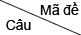 0110120130140151[0.25] D [0.25] B [0.25] D [0.25] D [0.25] C 2[0.25] B [0.25] D [0.25] C [0.25] A [0.25] D 3[0.25] D [0.25] C [0.25] B [0.25] B [0.25] C 4[0.25] D [0.25] D [0.25] A [0.25] D [0.25] B 5[0.25] A [0.25] C [0.25] D [0.25] B [0.25] D 6[0.25] B [0.25] C [0.25] A [0.25] D [0.25] B 7[0.25] C [0.25] B [0.25] A [0.25] A [0.25] D 8[0.25] A [0.25] A [0.25] B [0.25] A [0.25] C 9[0.25] B [0.25] D [0.25] C [0.25] A [0.25] B 10[0.25] C [0.25] C [0.25] C [0.25] D [0.25] C 11[0.25] C [0.25] A [0.25] B [0.25] D [0.25] C 12[0.25] B [0.25] D [0.25] A [0.25] B [0.25] A 13[0.25] B [0.25] A [0.25] D [0.25] D [0.25] A 14[0.25] A [0.25] A [0.25] C [0.25] B [0.25] B 15[0.25] B [0.25] A [0.25] D [0.25] C [0.25] A 16[0.25] D [0.25] B [0.25] B [0.25] A [0.25] D 17[0.25] A [0.25] A [0.25] C [0.25] D [0.25] A 18[0.25] C [0.25] C [0.25] A [0.25] A [0.25] A 19[0.25] D [0.25] B [0.25] B [0.25] A [0.25] D 20[0.25] A [0.25] D [0.25] B [0.25] B [0.25] B 21[0.25] C [0.25] C [0.25] B [0.25] B [0.25] B 22[0.25] B [0.25] B [0.25] C [0.25] B [0.25] C 23[0.25] C [0.25] D [0.25] B [0.25] A [0.25] B 24[0.25] B [0.25] C [0.25] B [0.25] A [0.25] B 25[0.25] A [0.25] D [0.25] C [0.25] B [0.25] D 26[0.25] C [0.25] B [0.25] C [0.25] A [0.25] C 27[0.25] A [0.25] C [0.25] C [0.25] C [0.25] B 28[0.25] B [0.25] B [0.25] C [0.25] D [0.25] B 29[0.25] A [0.25] D [0.25] B [0.25] B [0.25] C 30[0.25] A [0.25] C [0.25] C [0.25] D [0.25] D 31[0.25] D [0.25] D [0.25] B [0.25] B [0.25] C 32[0.25] D [0.25] C [0.25] B [0.25] C [0.25] A 33[0.25] A [0.25] C [0.25] D [0.25] B [0.25] A 34[0.25] A [0.25] A [0.25] A [0.25] B [0.25] B 35[0.25] C [0.25] A [0.25] A [0.25] A [0.25] C 36[0.25] D [0.25] C [0.25] B [0.25] C [0.25] A 37[0.25] A [0.25] B [0.25] D [0.25] C [0.25] C 38[0.25] B [0.25] C [0.25] D [0.25] B [0.25] D 39[0.25] D [0.25] C [0.25] C [0.25] C [0.25] C 40[0.25] A [0.25] A [0.25] D [0.25] C [0.25] C 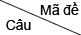 0160170180190201[0.25] B [0.25] A [0.25] B [0.25] C [0.25] B 2[0.25] C [0.25] C [0.25] B [0.25] D [0.25] B 3[0.25] C [0.25] C [0.25] A [0.25] B [0.25] D 4[0.25] B [0.25] B [0.25] C [0.25] D [0.25] C 5[0.25] C [0.25] B [0.25] B [0.25] D [0.25] B 6[0.25] B [0.25] C [0.25] B [0.25] C [0.25] D 7[0.25] B [0.25] C [0.25] A [0.25] C [0.25] C 8[0.25] B [0.25] C [0.25] D [0.25] C [0.25] B 9[0.25] A [0.25] D [0.25] B [0.25] A [0.25] A 10[0.25] B [0.25] A [0.25] C [0.25] B [0.25] D 11[0.25] A [0.25] B [0.25] B [0.25] D [0.25] B 12[0.25] B [0.25] A [0.25] A [0.25] C [0.25] B 13[0.25] B [0.25] C [0.25] C [0.25] A [0.25] C 14[0.25] D [0.25] D [0.25] C [0.25] D [0.25] C 15[0.25] B [0.25] C [0.25] D [0.25] C [0.25] A 16[0.25] B [0.25] A [0.25] A [0.25] A [0.25] D 17[0.25] D [0.25] B [0.25] C [0.25] A [0.25] C 18[0.25] A [0.25] D [0.25] D [0.25] A [0.25] D 19[0.25] C [0.25] D [0.25] D [0.25] C [0.25] B 20[0.25] C [0.25] D [0.25] B [0.25] D [0.25] D 21[0.25] B [0.25] C [0.25] C [0.25] A [0.25] A 22[0.25] B [0.25] D [0.25] A [0.25] D [0.25] C 23[0.25] A [0.25] B [0.25] D [0.25] D [0.25] A 24[0.25] B [0.25] A [0.25] B [0.25] A [0.25] A 25[0.25] C [0.25] C [0.25] B [0.25] C [0.25] C 26[0.25] D [0.25] C [0.25] D [0.25] C [0.25] A 27[0.25] A [0.25] A [0.25] A [0.25] A [0.25] D 28[0.25] B [0.25] B [0.25] B [0.25] D [0.25] C 29[0.25] A [0.25] A [0.25] A [0.25] A [0.25] A 30[0.25] D [0.25] A [0.25] C [0.25] D [0.25] A 31[0.25] A [0.25] B [0.25] B [0.25] D [0.25] D 32[0.25] D [0.25] D [0.25] B [0.25] D [0.25] C 33[0.25] C [0.25] C [0.25] D [0.25] D [0.25] B 34[0.25] A [0.25] B [0.25] B [0.25] D [0.25] C 35[0.25] B [0.25] A [0.25] C [0.25] A [0.25] A 36[0.25] B [0.25] C [0.25] C [0.25] B [0.25] A 37[0.25] A [0.25] A [0.25] A [0.25] B [0.25] A 38[0.25] A [0.25] B [0.25] D [0.25] C [0.25] B 39[0.25] D [0.25] B [0.25] C [0.25] D [0.25] C 40[0.25] D [0.25] B [0.25] B [0.25] A [0.25] A 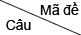 0210220230241[0.25] C [0.25] A [0.25] D [0.25] C 2[0.25] A [0.25] B [0.25] B [0.25] B 3[0.25] A [0.25] A [0.25] C [0.25] B 4[0.25] D [0.25] D [0.25] B [0.25] C 5[0.25] A [0.25] B [0.25] D [0.25] C 6[0.25] C [0.25] B [0.25] B [0.25] B 7[0.25] C [0.25] D [0.25] C [0.25] A 8[0.25] B [0.25] D [0.25] C [0.25] D 9[0.25] A [0.25] B [0.25] B [0.25] C 10[0.25] B [0.25] B [0.25] C [0.25] C 11[0.25] B [0.25] C [0.25] A [0.25] D 12[0.25] A [0.25] D [0.25] B [0.25] D 13[0.25] D [0.25] C [0.25] C [0.25] A 14[0.25] B [0.25] D [0.25] B [0.25] C 15[0.25] C [0.25] B [0.25] C [0.25] B 16[0.25] D [0.25] D [0.25] B [0.25] B 17[0.25] C [0.25] A [0.25] C [0.25] C 18[0.25] A [0.25] A [0.25] A [0.25] C 19[0.25] B [0.25] C [0.25] C [0.25] D 20[0.25] B [0.25] B [0.25] B [0.25] A 21[0.25] B [0.25] A [0.25] A [0.25] A 22[0.25] C [0.25] B [0.25] D [0.25] A 23[0.25] A [0.25] B [0.25] A [0.25] A 24[0.25] C [0.25] D [0.25] C [0.25] C 25[0.25] A [0.25] A [0.25] D [0.25] D 26[0.25] D [0.25] A [0.25] C [0.25] D 27[0.25] C [0.25] B [0.25] A [0.25] B 28[0.25] D [0.25] A [0.25] C [0.25] A 29[0.25] C [0.25] D [0.25] B [0.25] D 30[0.25] C [0.25] B [0.25] C [0.25] D 31[0.25] C [0.25] B [0.25] B [0.25] C 32[0.25] D [0.25] A [0.25] C [0.25] C 33[0.25] A [0.25] D [0.25] D [0.25] C 34[0.25] A [0.25] D [0.25] A [0.25] B 35[0.25] B [0.25] B [0.25] A [0.25] D 36[0.25] C [0.25] C [0.25] D [0.25] B 37[0.25] C [0.25] C [0.25] D [0.25] B 38[0.25] C [0.25] C [0.25] C [0.25] C 39[0.25] C [0.25] C [0.25] B [0.25] B 40[0.25] B [0.25] D [0.25] B [0.25] D 